iconz4girlz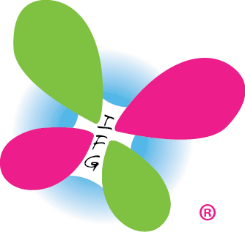 Annual Consent Form for 2019Email: info@iconz4girlz.org.nzwww.iconz4girlz.org.nzParents/caregivers are required to give updated contact details and signed consent annually to meet IFG/GBNZ Health and Safety requirements.This form to be completed and returned to the Unit Team Leader.Previous IFG or GB involvement (if any): ______________________________________________________________Interests: _______________________________________________________________________________________Any factors that may limit full participation in Unit activities: ____________________________________________________________________________________________________________________________________________Any other issues relevant to safety? E.g. Allergies, medical conditions, custodial issues ______________________________________________________________________________________________________________________________________________________________________________________________Is your child vaccinated? ________________________________Date of last tetanus injection? __________________I, the undersigned, consent to my child becoming a member of IFG and participating fully in its activities.I understand that I will be required to give additional consent for my child to participate when, from time to time, activities take place away from the usual venue or when activities are held at the usual venue outside the usual meeting time.If I cannot be readily contacted in the case of an emergency, accident or illness I give permission for the leaders of IFG to act in my place with the safety and welfare of my child being of utmost concern.In the case of a medical emergency when I cannot be contacted I consent to my child receiving such medical, surgical or anesthetic care needed as determined by the appropriate medical practitioner or hospital authority to which my child has been taken for such care. Should an ambulance or other transport be required I accept responsibility for all expenses incurred.I accept that the information I have provided in completing this form will be kept securely on record by IFG/GBNZ and will be used for administration purposes.  Medical information has been given on the understanding that these details will be kept confidential.I DO  /  DO NOT  (circle one) consent that any photographic images (including on video) taken of my child during IFG activities may be used for publicity and promotional purposes including on GBNZ/IFG social media sites.Signed _____________________________________________________	Date _____________________________Girl’s DetailsGirl’s DetailsNameAddressPost CodeEmailHome PhoneMobile PhoneDate of BirthEthnic OriginSchool AttendedYear at SchoolChurch attended (if any)Parental/Caregiver ConsentDetails of parent/caregiver giving consentParental/Caregiver ConsentDetails of parent/caregiver giving consentNameAddressPost CodeEmailHome PhoneMobile PhoneRelationship to ChildDetails of any other parent/caregiverDetails of any other parent/caregiverNameAddressPost CodeEmailHome PhoneMobile PhoneRelationship to ChildEmergency Contact(in the event of parent/caregiver being unavailable)Emergency Contact(in the event of parent/caregiver being unavailable)NameHome PhoneMobile PhoneRelationship to Child